Publicado en Barcelona el 06/07/2017 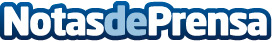 Coca-Cola y Royal Bliss lanzan Terrace Experience en las mejores terrazas de los hoteles de BarcelonaVive una experiencia diferente en las terrazas de los mejores hoteles de la ciudad. Todas las tardes, del 7 de julio al 6 de agosto, podrás disfrutar de 2 combinados Royal Bliss o Coca-Cola a un precio único de 19€Datos de contacto:Laia Aparicio935218494Nota de prensa publicada en: https://www.notasdeprensa.es/coca-cola-y-royal-blis-lanzan-terrace Categorias: Gastronomía Sociedad Cataluña Entretenimiento Restauración Jardín/Terraza http://www.notasdeprensa.es